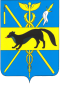 АДМИНИСТРАЦИЯБОГУЧАРСКОГО МУНИЦИПАЛЬНОГО РАЙОНАВОРОНЕЖСКОЙ ОБЛАСТИПОСТАНОВЛЕНИЕот  «02» декабря 2016   г.  № 450
                        г. Богучар                              
О внесении изменений и дополненийв постановление администрацииБогучарского муниципального района Воронежской области от 30.03.2015 года№221 «Об утверждении Порядка организации и проведения процедуры оценки регулирующего воздействия проектов муниципальных нормативных правовых актов и экспертизы муниципальных нормативных правовых актовна территории Богучарского муниципального районаВ соответствии с Законом Воронежской области от 31.07.2014 № 112-ОЗ «Об оценке регулирующего воздействия проектов муниципальных нормативных правовых актов и экспертизе муниципальных нормативных правовых актов в Воронежской области» администрации Богучарского муниципального района Воронежской области постановляет:1. Внести в постановление администрации Богучарского муниципального района Воронежской области от 30.03.2015 №221 «Об утверждении Порядка организации и проведения процедуры оценки регулирующего воздействия проектов муниципальных нормативных правовых актов и экспертизы муниципальных нормативных правовых актов на территории Богучарского муниципального района» следующие  изменения и дополнения:1.1.   В приложении к постановлению раздел 3 дополнить пунктами  3.5 и  3.6 следующего содержания:«3.5.  В случае выявления несоответствия качества пояснительной записки требованиям настоящего порядка уполномоченный орган в течение 3 рабочих дней с  даты  поступления проекта нормативного правового акта с пояснительной запиской направляет разработчику перечень замечаний, требующих устранения, либо выражает свою отрицательную позицию к предлагаемой концепции регулирования.3.6.	Разработчик проекта дорабатывает проект нормативного правового акта и пояснительную записку с учетом предложений и замечаний уполномоченного органа или готовит аргументированные возражения. Данный документ с пояснительной запиской выносятся на рассмотрение координационного совета по развитию малого предпринимательства Богучарского муниципального района для урегулирования разногласий. Доработанный проект и пояснительную записку разработчик повторно направляет в уполномоченный орган  для получения заключения об оценке регулирующего воздействия в соответствии с настоящим Порядком».2. Контроль за исполнением настоящего постановления оставляю за собой.Глава администрацииБогучарского                                                                        В.В.Кузнецовмуниципального района